«МАРШАЛ – ПОБЕДИТЕЛЬ ГЕОРГИЙ  ЖУКОВ»Исторический час в память маршала Г.К.Жукова9 мая 2023 года в читальном зале МБУ «Атаманская поселенческая библиотека» был проведен исторический час  «Маршал – Победитель      Георгий  Жуков». Директор библиотеки ознакомила учащихся с биографией Г. Жукова.  Дала представление о нем как о полководце,   горячо любящем свой народ и Родину. За четырехлетний период борьбы советского народа против германской агрессии произошло не одно сражение. Со всеми важными стратегическими операциями советских войск в ходе Великой Отечественной войны неразрывно связано имя Г.К. Жукова. «Там где Жуков,  там Победа!» Имя и дела  Жукова известны не только в России, но и далеко за пределами наших рубежей.Ребята ознакомились с выставкой книг о ВОВ и о Г.К.Жукове.На мероприятии присутствовали учащиеся 8 класса, 23 человек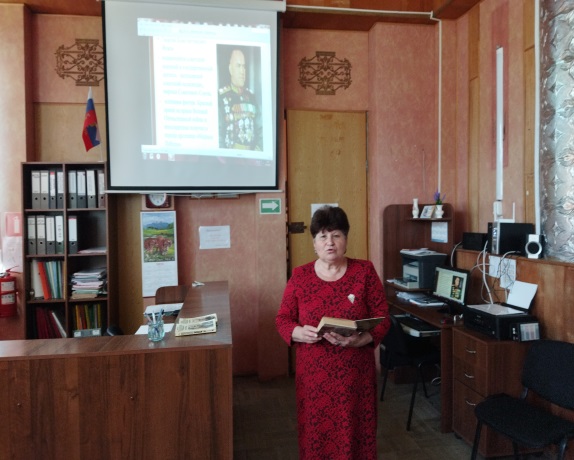 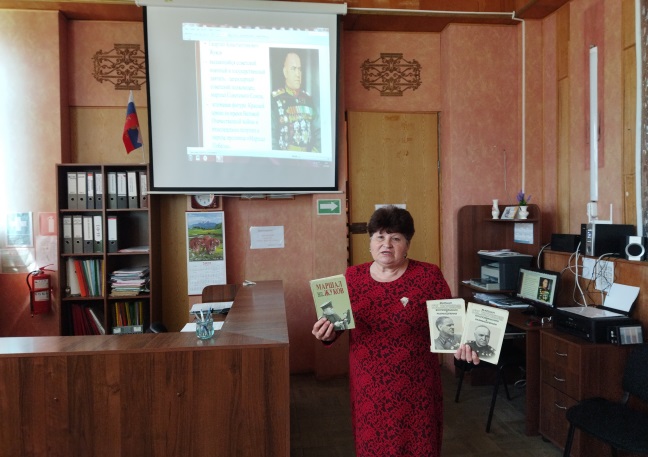 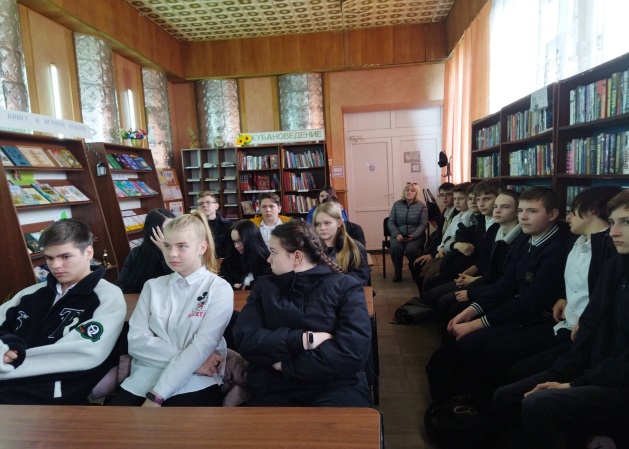 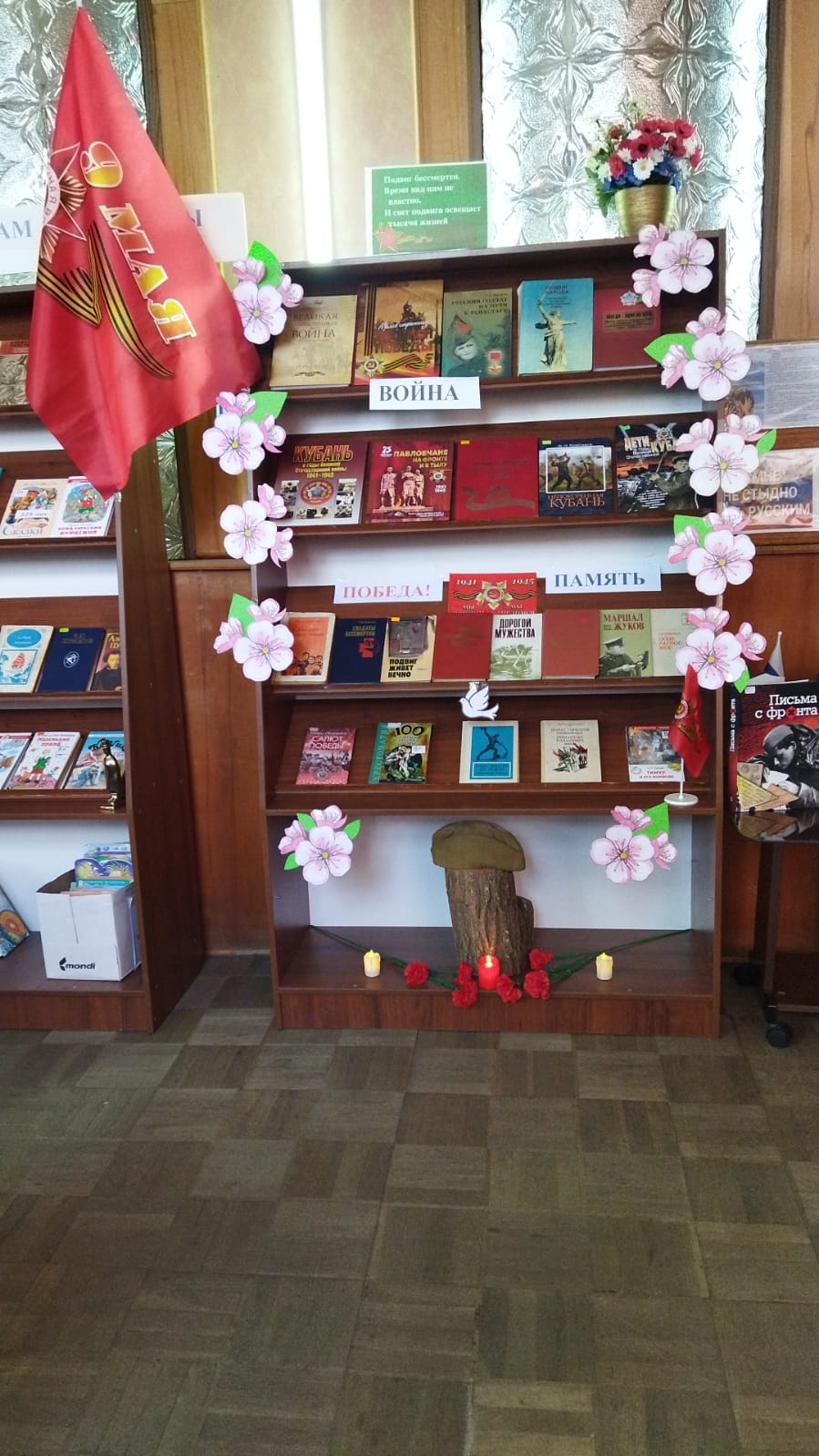 Мероприятие подготовила и провела директор библиотеки ЛитвиненкоВ.С.